Peace River Area Monitoring Program (PRAMP) Committee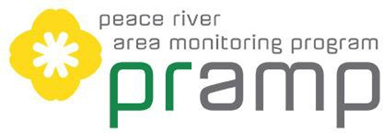 Technical Working Group MeetingAugust 31, 2022Zoom Video ConferenceMeeting NotesAttendees:Regrets:These notes are provided as a summary of discussions of the PRAMP Technical Working Group. The views and ideas noted do not necessarily reflect the perspective of each Committee member. Decisions are taken by consensus.1.1	Introductions1.2	Approve AgendaNo additions to the AgendaMotion to approve the agenda by Arlene Hogg. 1.3	Approval of MinutesMinutes were provided prior to the meeting.Motion to approve the Minutes from the July 27, 2022 Meeting by Krista Park. No blocksMotion to approve the Minutes from the April 14, 2022 Meeting by Doug Dallyn. No blocks2	Standing Business2.1	Administration and PlanningOSM Planning Process2023/24 OSM Work Plan Scoping Document was provided prior to the meeting.Informs the work that is included in monitoring for 2023 and 2024; we will need to be creative to fit the findings of the Network Assessment into the workplan as it is due before the Network Assessment will be completed.2.2	Continuous Monitoring ProgramDashboard Reports The dashboard reports for June were posted on the Members Portal.More detailed field operational notes can be found in the monthly technical reports on the PRAMP website (link here).No major operational issues for June were reportedRelative Humidity sensor failed for Reno. 202 hours of downtime were recorded (71.9% uptime).986 issue with THC analyzerNo canister events recorded in JuneThe draft July dashboard was presented. There were a number of issues.  Regional power outage at the end of July that affected 986 and Reno.842 there was a Ransomware attack on the datalogger. It is being investigated.Reno station had a downtime issue due to the barometric pressure. PRC station also had a downtime issue due to a barometric pressure.  Lily and Mike are looking into corrective issues for issues that are within our control. BV has already indicated that July was not a good service month.Reno DeploymentSite preparation has been completed; electricity has been trenched and we are now waiting for the electrical permit and base to be installed.3.0	New BusinessNetwork Assessment – Phase 3(Presentation by Randy Rudolf and Loredana Suciu)Phase 3 focussed on identifying gaps outside of PRAMP boundaries.Emerging Technologies – offer opportunities for lower cost, high density networks. They are generally low cost, run on solar or batteries, some require access to wifi and there is usually no calibration.Range of options from continuous monitoring to citizen scienceUnmonitored source areas are interior to PRAMP located near Walrus; existing wells on the NE corner of PRAMP and outside the ESE border; seen in well density map and also in NPRI emissions.Draft Recommendations – Going forward Randy and Loradana will be finalizing their report. The presentation will be added to the Members Portal.RoundtableMike Brown – appreciates seeing the presentations to see how the monitoring is meeting the expectations of the AERArlene Hogg – good to get an overview to get a better sense of the totality of the monitoringJason Javos – we have a few stations close to each other, but should not consider closing any station right in Peace River; might want to consider putting a station in Nampa or Cadotte Lake again.AdjournmentNameSector GroupOrganizationParticipationDoug DallynPublicDirectorElvis ThomasPublicWoodland CreeDirectorKrista ParkGOVAHSDirectorJason JavosGOVNorthern Sunrise CountyDirectorSarah StockleyPublicMemberArlene HoggIndCNRLDirectorCarolyn Lewis IndustryBaytex EnergyDirectorMike BrownGOVAERGuestKarla ReesorExecutive DirectorMike BisagaTechnical Program ManagerLily LinTechnical Program ManagerBrenda BarberOffice ManagerDwayne StepaniukField TechnicianRandy RudolfAECOMGuestLoredana Suciu AECOMGuestNameSector GroupOrganizationParticipationGarrett TomlinsonGovMetis Nation, Region 6DirectorAndy TrudeauGOVMD Smoky RiverDirectorMadhan SelvarajGOVAEPGuestLong FuGOVAEPGuestLaurie CheperdakGOVAlberta HealthGuestAction Item NumberAction Item DescriptionStatusNew Action ItemsNew Action ItemsNew Action ItemsCompleted Action ItemsCompleted Action ItemsCompleted Action Items2021-05-01Mike and Lily will review and revise the AQHI re-deployment matrix over the next year2021-04-03Madhan will pull the emissions and modelling information and provide it to Mike.2021-04-01Mike and Lily will change the order of stations on the dashboard (move the PRC station to the end as we do not have data)2021-04-02Mike will update the map with the industry facilities2021-04-04Mike will walk Madhan through the proposed site to ensure that AEP doesn’t have any issues with it.2020-12-01Karla will develop a letter to send to our partners and stakeholders about the criteria on setting up the portable AQHI monitor2020-12-02Karla will provide Gaylene Whitehead with the membership form.2020-09-01Mike and Lily will get a quote for the removal of the trees at the current Reno monitoring site, and review all other costs; including power and road upgrade the site2020-09-02Mike will ask the landowner if it would be possible to site the new Reno station across the road from the location originally looked at.2019-12-01Mike and Lily will develop a proposal for a co-deployment with objective to address siting issues at Reno.  Timeline is end of January2019-12-02Mike will follow up with Elvis about the tree issue at Woodland Cree2019-05-01Mike will talk to Corinna Williams to see if the County will willing to do dust control at preferred AQHI trailer site at Codette Lake.2019-05-02Karla will speak to CNRL to see what they wish to do with the power meter at 986B.2019-01-01Mike will follow up with the other property owners (where stations are located) and discuss the option of payment for land rental. 2019-01-01Lily and Mike will explore the cost of adding precipitation readings (rain gauges) to the entire network. 2019-01-01Mike and Lily will prepare a one page document on recommended site for the AQHI trailer for Board, members and municipalities.2019-01-01Mike and Karla will look into the information to be provided to AER on background canisters.2018-11-01PRAMP staff will continue to work with legal counsel to develop a new contract with Maxxam going forward2018-11-02Mike and Lily to pursue option 1 and move on to second if it doesn’t work out for relocation of station 9862018-11-03Lily and Mike will apply the matrix to the sites identified within the TWG for the siting of the portable monitor2018-11-04Lily will send the siting requirement document for the portable monitor to Elvis Thomas2018-11-05Krista will request a comprehensive document of the canister sampling program including the review of each canister with Laurie Cheperdak2018-11-06Brenda will provide Laurie Cheperdak’s email address to TWG2018-06-01Mike and Lily will make a recommendation on a methane-based trigger for the canister program. The same trigger will be set at all the stations.2018-06-02Mike and Lily will review the relationship between TRS and NHMC concentrations and report back to the TWG at the next meeting.2018-06-02Mike and Lily will research the additional cost to continuously monitor VOCs2018-06-03Maxxam will put a disclaimer that the data is raw on the dashboards going forward2018-06-04The TWG will review the Portable Station Locating Procedure prior to the September meeting2018-03-01Mike will talk to Bob Myrick about adding the government logo to the signs.2018-03-02Karla and Brenda will research a menu option phone number2018-03-03Mike will review the history of data and based on conversations today will come back with a recommendation.2018-01-05Mike will come back to the TWG with recommendations on reasonable trigger levels2018-01-01Maxxam will trigger the canisters that are set to expire as a test.2018-01-02Mike will resend the sensor drawings to Reid2018-01-03Mike will do research on signs and/or wraps for the stations2018-01-04Mike will look into a second trigger on canisters related to hydro-carbons2017-11-01Mike will add the approval process to the TORs. Will send with the draft minutes for approval.2017-11-02Mike will make a recommendation to the Board on the procedures for the TWG to report to the Board2017-11-03Lily will ask Maxxam to provide a system design including the location of the new sensor. The TWG will approve via email before Maxxam does the installation.